REGULAMINkonkursu edukacyjnego pn.”Domek dla owadów pożytecznych”ZAŁOŻENIE OGÓLNEOrganizator konkursu: Zespół Parków Krajobrazowych w Przemyślu.Temat konkursu edukacyjnego: ”Domek dla owadów pożytecznych”.Fundator nagród: Organizator konkursu.Konkurs zostanie przeprowadzony wśród dzieci z klas V-VII ze szkół podstawowych na terenie Parku Krajobrazowego Pogórza Przemyskiego.Celem konkursu będzie kształtowanie świadomości i postaw ekologicznych dzieci poprzez: - kształtowanie umiejętności poprawiania warunków bytowania pożytecznych owadów w środowisku oraz propagowanie postaw proekologicznych, zwrócenie uwagi na rolę owadów zapylających oraz popularyzacji idei czynnej ochrony owadów zapylających na terenie parków krajobrazowych administrowanych przez tut.Zespół,poszerzenie wiedzy na temat roślin przyjaznych pszczołowatym,uświadomienie zagrożeń dla owadów zapylających wynikających z działalności człowieka oraz potrzeby i możliwości pomocy tym owadom,rozwijanie aktywności twórczej i wyobraźni w odniesieniu do otaczającej nas przyrody                     i zwierząt, rozwijanie zdolności manualnych, wrażliwości estetycznej i praktycznego wykorzystania dostępnych materiałów. WARUNKI I ZASADY  UCZESTNICTWA W KONKURSIEPrzedmiotem konkursu będzie indywidualne wykonanie domku przyjaznego owadom pożytecznym-zapylającym, który mógłby być założony w np.: w ogrodzie, lesie, na tarasie czy balkonie. Na posadowienie domku należy wybrać osłonięte przed wiatrem, nasłonecznione miejsce, najlepiej o ekspozycji południowej lub południowo-zachodniej, spokojne i zaciszne. Każda praca musi zawierać dołączoną, czytelnie wypełnioną metryczkę z imieniem, nazwiskiem oraz wiekiem autora, klasą, nazwą i telefonem szkoły oraz imieniem i nazwiskiem nauczyciela prowadzącego/opiekuna (metryczka do pobrania w Załączniku nr 1) oraz zgodę rodziców/ opiekunów prawnych dziecka na przetwarzanie danych osobowych i publikowanie jego wizerunku (zgoda do pobrania w Załączniku nr 2).Prace nadesłane przez szkoły bez ZAŁĄCZNIKA NR 1 i 2 nie będą mogły być zakwalifikowane do udziału w konkursie.Zgłaszane prace muszą być w pełni autorskie oraz nie mogą być zakupione lub nagrodzone w innych konkursach.Nadesłanie i właściwe opisanie pracy konkursowej jest równoznaczne z przekazaniem praw autorskich.Szkoła zgłasza chęć udziału w konkursie do 31 marca 2020 r. Szkoła może wytypować do konkursu maksymalnie po 3 prace. Przy dużej ilości ( powyżej 5) prac wymagana jest pierwsza eliminacja konkursowa w szkołach. Finał konkursu odbędzie się w siedzibie Zespołu Parków Krajobrazowych w Przemyślu przy ul. Tadeusza Kościuszki 2 I p.Wykonane prace należy przesłać/przekazać na adres tut. Zespołu do dnia 30 kwietnia 2020 roku. Ocena wykonanych prac przeprowadzona zostanie przez Organizatora w terminie do 15 maja 2020 roku. Liczy się data wpływu na stemplu pocztowym, a prace przesłane po terminie nie będą brane pod uwagę. Komisja konkursowa przyzna miejsca I-III oraz 2 wyróżnienia.Wykonawcy najlepszych prac zostaną dodatkowo powiadomieni o wynikach konkursu drogą elektroniczną lub telefonicznie.Zdjęcia najlepszych prac będą publikowane na stronie internetowej oraz w mediach społecznościowych tut. Zespołu w celach promocji i edukacji .WYMAGANIA TECHNICZNE PRAC Zadaniem uczestników konkursu jest:1. Wykonanie domku dla owadów zapylających, który będzie mógł w przyszłości przyczynić się do ochrony bioróżnorodności (przykładowe wzór domków i naturalnych materiałów do budowy Załącznik nr 4), wielkość domku – wysokość, szerokość, głębokość nie więcej niż 50 cm, materiały odporne na warunki atmosferyczne). Domki dla owadów powinny być wykonane z tworzyw naturalnych z uwzględnieniem indywidualnych potrzeb różnych gatunków owadów. INFORMACJE DODATKOWEInformacje dodatkowe dotyczące konkursu można uzyskać pod numerem tel. 16 6703969 w.25  Załącznik nr 1Sposób opisania składanej na konkurs pracy (tabelkę należy załączyć do opisu pracy oraz przykleić na odwrocie domku dla owadów, prosimy o czytelne wypełnianie).METRYCZKA Załącznik nr 2       ........................, dn. .............. (miejscowość, data)............................................................................................................................(imię i nazwisko Rodzica/ Opiekuna prawnego)ZGODA NA PRZETWARZANIE DANYCH OSOBOWYCH I WYKORZYSTANIE WIZERUNKUNiniejszym oświadczam, że: Na podstawie z art. 6 ust. 1 lit a. Rozporządzenia Parlamentu Europejskiego i Rady (UE) 2016/678 z dnia 27 kwietnia 2016 r. w sprawie ochrony osób fizycznych w związku z przetwarzaniem danych wizerunkowych i w sprawie swobodnego przepływu tych danych oraz uchylenia dyrektywy 95/46/WE (ogólne rozporządzenie o ochronie danych osobowych) wyrażam zgodę na przetwarzanie danych osobowych, w tym wizerunku mojego dziecka przez Zespół Parków Krajobrazowych w Przemyślu w ramach działań związanych z realizacją konkursu edukacyjnego pn.” Domek dla owadów pożytecznych” oraz prowadzenia dokumentacji związanej z powyższym konkursem.Wyrażam zgodę na wykorzystanie wizerunku mojego dziecka przez Zespół Parków Krajobrazowych w Przemyślu, do promowania działań związanych z realizacją w/w konkursu i upowszechnianie zdjęć z nim związanych.Oświadczam, że zapoznałem/am się z klauzulą informacyjną stanowiącą Załącznik nr 3 do niniejszego Regulaminu...................................................................................................................................... (imię nazwisko dziecka, klasa)PODSTAWA PRAWNA:1.Ustawa o ochronie danych osobowych z dnia 10 maja 2018 r. (tekst jedn. Dz.U. z 2018r. poz. 1000 ); 2.Rozporządzenie Parlamentu Europejskiego i Rady (UE) 2016/679 z dnia 27 kwietnia 2016 r. w sprawie ochrony osób fizycznych w związku z przetwarzaniem danych osobowych i w sprawie swobodnego przepływu takich danych oraz uchylenia dyrektywy 95/46/WE(ogólne rozporządzenie o ochronie danych) (Dz.Urz.UE.L Nr 119, str. 1)3.Ustawa o prawie autorskim i prawach pokrewnych (tekst jedn.: Dz. U. z 2018poz. 1191)...................................................................................................................                        (czytelny podpis Rodzica lub prawnego Opiekuna ) Załącznik  Nr 3KLAUZULA INFORMACYJNAAdministratorem danych osobowych Pana/Pani dziecka jest Zespół Parków Krajobrazowych w Przemyślu przy ul. Tadeusza Kościuszki 2 I p.Może się Pan/Pani z nim skontaktować drogą elektroniczną na adres e-mail malgosia@zpkprzemysl.pl, telefonicznie pod numerem 16 6703969 w.25 lub tradycyjną pocztą na adres wskazany powyżej.Dane osobowe Pana/Pani dziecka będą przetwarzane w celu realizacji konkursu na podstawie wyrażonej zgody.Dane osobowe Pana/Pani nie będą przekazywane do państwa trzeciego/organizacji międzynarodowej.Dane osobowe Pana/Pani dziecka będą przechowywane przez okres niezbędny do realizacji celu zgodnie z obowiązującą instrukcją kancelaryjną Zespołu Parków Krajobrazowych w Przemyślu.Ma Pan/Pani prawo dostępu do danych dziecka, ich sprostowania, usunięcia lub ograniczenia przetwarzania. Ma Pan/Pani prawo wniesienia sprzeciwu wobec ich przetwarzania. Ma Pan/Pani prawo do cofnięcia zgody w dowolnym momencie. Skorzystanie z prawa do cofnięcia zgody nie ma wpływu na przetwarzanie, które miało miejsce do momentu wycofania zgody. Cofnięcie zgody przed zakończeniem konkursu jest równoznaczne z odmową dalszego udziału w konkursie.Ma Pan/Pani także prawo do przenoszenia danych.10)Przysługuje Panu/Pani prawo wniesienia skargi do Organu Nadzorczego, gdy stwierdzi Pan/Pani naruszenie przetwarzania danych osobowych Pana/Pani dotyczących. 11) Podanie przez Pana/Panią danych osobowych dziecka jest warunkiem udziału w konkursie. Konsekwencją niepodania danych osobowych będzie brak możliwości uczestniczenia w nim.12)Dane Pana/Pani dziecka nie będą przetwarzane w sposób zautomatyzowany, w tym również w formie profilowania.     Załącznik Nr 4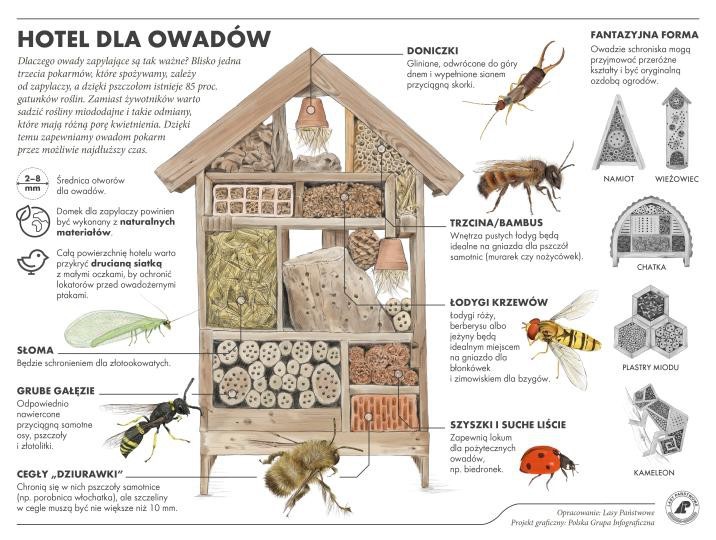 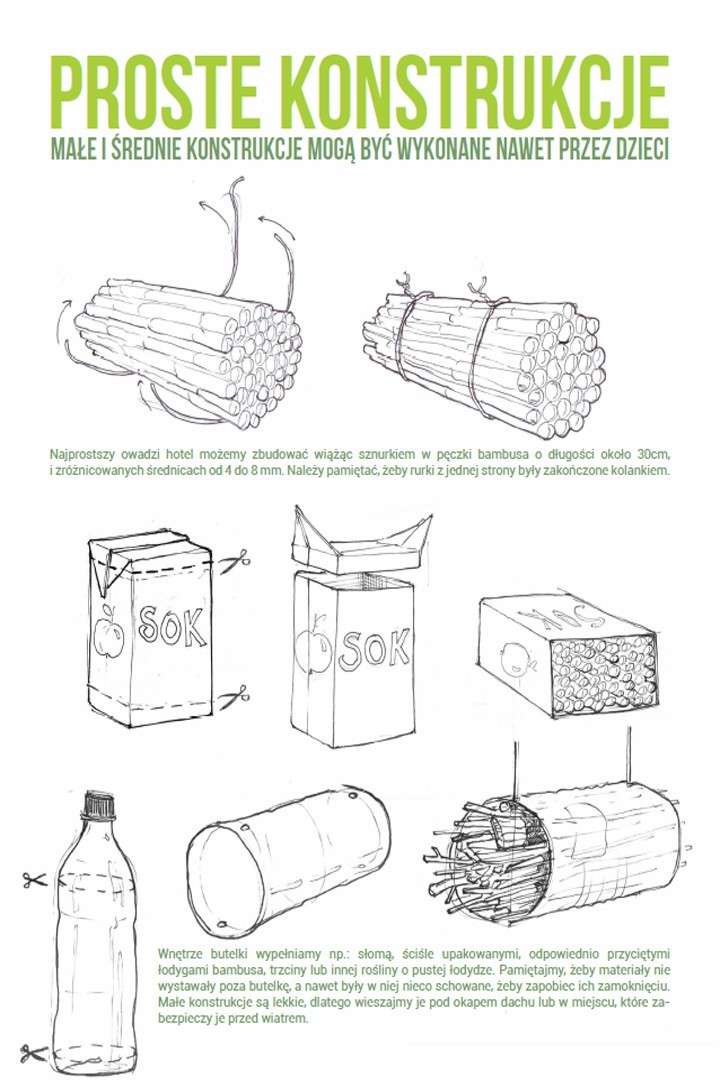 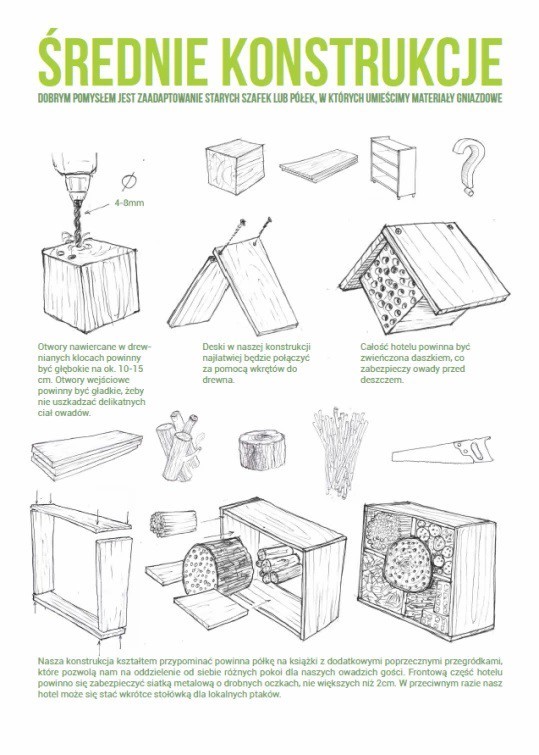 Źródło: www.zielonyogród.pl Domek dla owadów powinien być wypełniony bardzo różnorodnymi materiałami, aby zadowolił wymagania i potrzeby wszystkich swoich gości. Do wypełnienia owadziego lokum można wykorzystać wszystkie porowate materiały jakie wpadną w ręce. Ponieważ sama idea pomocy owadom i budowy dla nich schronienia pozostaje w zgodzie z duchem ekologii, najlepiej podążać tym tropem i wykorzystać tylko naturalne materiały, z których większość można znaleźć we własnym ogrodzie.Będą to więc: słoma lub siano-daje schronienie złotookowatym, może to być suchy zwitek siana, garść słomek zebranych przy żniwach albo źdźbła traw ozdobnych lub pocięte łodygi kukurydzy,trzcina i bambus-ich puste łodygi chętnie zasiedlają pożyteczne pszczoły murarki, nożycówki,miesiarki czy wałczatki,cegły dziurawki-to siedlisko dla samotnych pszczół (szczeliny nie mogą być szersze niż 10-12 mm, inaczej pszczoły nie będą w stanie zalepić ich gliną, by stworzyć pokoiki dla swojego potomstwa). Podobną funkcję spełnią ciasno ułożone kawałki potłuczonych glinianych skorup (np. doniczek),nawiercone gałęzie-dają schronienie wielu pożytecznym zapylaczom takim jak samotne osy  i pszczoły,doniczki odwrócone i wypełnione sianem-zwabią skorki, którymi żywią się biedronki. Biedronki zadbają o to, aby w naszym ogrodzie nie panoszyły się mszyce. Szyszki i suche liście są siedliskiem wielu pożytecznych owadów, np. biedronek,łodygi krzewów-takich jak jeżyny, róże, bez, są schronieniem dla bzygów i innych błonkoskrzydłych,bloki z gliny-w blokach z gliny i słomy mieszkają coraz rzadziej już spotykane pszczoły porobnice. Tradycyjnie zamieszkiwały gliniane ściany wiejskich domów, wraz z wyginięciem tego typu budownictwa coraz trudniej znaleźć im odpowiednie schronienie. Bloki można samodzielnie przygotować w domu, np. wypełnić drewnianą ramę gliną zmieszaną z sieczką słomianą (w proporcji 3:1) i wysuszyć całość na słońcu. W czasie zastygania bloku należy ponakłuwać w nim otwory o średnicy 10-12mm i głębokości ok. 10 cm. Szyszki-podczas jesiennego grzybobrania oprócz prawdziwków nie zapomnij wrzucić do koszyka kilku szyszek, które wykorzystasz przy budowie domku,inne materiały-pałki wodne, trzciny, suche kwiatostany przekwitniętych kwiatów, nawiercone wiertarką polana (wykonaj otwory o różnych rozmiarach) oraz kępki mchów i porostów. Imię i Nazwisko autora pracyNazwa Szkoły, telefonWiek autora, klasaAdres e-mail osoby do kontaktu Imię i Nazwisko nauczyciela prowadzącego/opiekuna 